Metacognitive strategies The learning sequence in the next two columns is spilt into a number of sessions. Each session will have a main metacognitive focus but will often include other elements as well. The metacognitive strategies are listed below.Literacy Tasks (offline and online)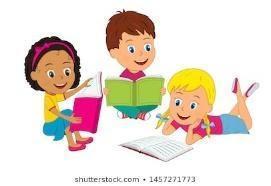 Maths - Task (offline and online)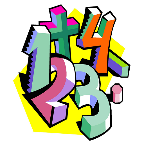 Metacognitive strategies The learning sequence in the next two columns is spilt into a number of sessions. Each session will have a main metacognitive focus but will often include other elements as well. The metacognitive strategies are listed below.Main learning objective: Please bring your work from Thursday when you return. Main learning objective:To look at negative numbers and roman numerals. To add 3-digit numbers. Bring in your work from Thursday to show your teacher. 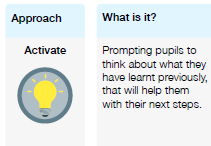 Monday: This week you will be writing a short story to describe Varjak Paw feeling hungry and looking for some food to eat whilst on the streets. Today you will need to come up with a word bank of adjectives to describe how he may be feeling. Can you think of any better words than ‘hungry’? Tuesday: Today you will be adding to your word bank with words to describe how Varjak will move whilst trying to find some food, for example stealthy, prowling, crept. Wednesday: Start writing your story to describe Varjak searching the streets to find something to eat. Make sure you are describing how Varjak feels and how he moves using adjectives and adverbs. Thursday:  Finish your story and draw a picture to go with it. Bring your story in to show your teacher. Friday: Read a book on Bug Club and answer the questions. If you finish your maths tasks quickly on any days this week, please practise your times tables. You can also try this game  https://www.bbc.co.uk/bitesize/topics/zd2f7nb/articles/zn2y7nb Defenders of Mathematica! Monday: Today you will be learning about negative numbers. Watch the video https://vimeo.com/460234751and work through the sheet carefully. Tuesday:  Today you will be learning about roman numerals. Watch the video https://vimeo.com/460274137 and work through the sheet carefully. Wednesday:Today you will be learning to add and subtract 1s, 10s, 100s and 1000s.Watch the video https://vimeo.com/461777711 and work through the sheet carefully. Thursday:Today you will be adding two 4-digit numbers with no exchange. Watch the video https://vimeo.com/461778690 and work through the sheet carefully. Friday: Visit the website https://www.timestables.co.uk/multiplication-tables-check/ and practise doing the multiplication table speed check.If you need more practise with any of your x tables click here https://www.timestables.co.uk/  choose the table that you would like to practise and complete the steps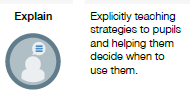 Monday: This week you will be writing a short story to describe Varjak Paw feeling hungry and looking for some food to eat whilst on the streets. Today you will need to come up with a word bank of adjectives to describe how he may be feeling. Can you think of any better words than ‘hungry’? Tuesday: Today you will be adding to your word bank with words to describe how Varjak will move whilst trying to find some food, for example stealthy, prowling, crept. Wednesday: Start writing your story to describe Varjak searching the streets to find something to eat. Make sure you are describing how Varjak feels and how he moves using adjectives and adverbs. Thursday:  Finish your story and draw a picture to go with it. Bring your story in to show your teacher. Friday: Read a book on Bug Club and answer the questions. If you finish your maths tasks quickly on any days this week, please practise your times tables. You can also try this game  https://www.bbc.co.uk/bitesize/topics/zd2f7nb/articles/zn2y7nb Defenders of Mathematica! Monday: Today you will be learning about negative numbers. Watch the video https://vimeo.com/460234751and work through the sheet carefully. Tuesday:  Today you will be learning about roman numerals. Watch the video https://vimeo.com/460274137 and work through the sheet carefully. Wednesday:Today you will be learning to add and subtract 1s, 10s, 100s and 1000s.Watch the video https://vimeo.com/461777711 and work through the sheet carefully. Thursday:Today you will be adding two 4-digit numbers with no exchange. Watch the video https://vimeo.com/461778690 and work through the sheet carefully. Friday: Visit the website https://www.timestables.co.uk/multiplication-tables-check/ and practise doing the multiplication table speed check.If you need more practise with any of your x tables click here https://www.timestables.co.uk/  choose the table that you would like to practise and complete the steps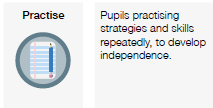 Monday: This week you will be writing a short story to describe Varjak Paw feeling hungry and looking for some food to eat whilst on the streets. Today you will need to come up with a word bank of adjectives to describe how he may be feeling. Can you think of any better words than ‘hungry’? Tuesday: Today you will be adding to your word bank with words to describe how Varjak will move whilst trying to find some food, for example stealthy, prowling, crept. Wednesday: Start writing your story to describe Varjak searching the streets to find something to eat. Make sure you are describing how Varjak feels and how he moves using adjectives and adverbs. Thursday:  Finish your story and draw a picture to go with it. Bring your story in to show your teacher. Friday: Read a book on Bug Club and answer the questions. If you finish your maths tasks quickly on any days this week, please practise your times tables. You can also try this game  https://www.bbc.co.uk/bitesize/topics/zd2f7nb/articles/zn2y7nb Defenders of Mathematica! Monday: Today you will be learning about negative numbers. Watch the video https://vimeo.com/460234751and work through the sheet carefully. Tuesday:  Today you will be learning about roman numerals. Watch the video https://vimeo.com/460274137 and work through the sheet carefully. Wednesday:Today you will be learning to add and subtract 1s, 10s, 100s and 1000s.Watch the video https://vimeo.com/461777711 and work through the sheet carefully. Thursday:Today you will be adding two 4-digit numbers with no exchange. Watch the video https://vimeo.com/461778690 and work through the sheet carefully. Friday: Visit the website https://www.timestables.co.uk/multiplication-tables-check/ and practise doing the multiplication table speed check.If you need more practise with any of your x tables click here https://www.timestables.co.uk/  choose the table that you would like to practise and complete the steps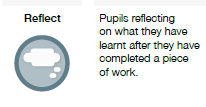 Monday: This week you will be writing a short story to describe Varjak Paw feeling hungry and looking for some food to eat whilst on the streets. Today you will need to come up with a word bank of adjectives to describe how he may be feeling. Can you think of any better words than ‘hungry’? Tuesday: Today you will be adding to your word bank with words to describe how Varjak will move whilst trying to find some food, for example stealthy, prowling, crept. Wednesday: Start writing your story to describe Varjak searching the streets to find something to eat. Make sure you are describing how Varjak feels and how he moves using adjectives and adverbs. Thursday:  Finish your story and draw a picture to go with it. Bring your story in to show your teacher. Friday: Read a book on Bug Club and answer the questions. If you finish your maths tasks quickly on any days this week, please practise your times tables. You can also try this game  https://www.bbc.co.uk/bitesize/topics/zd2f7nb/articles/zn2y7nb Defenders of Mathematica! Monday: Today you will be learning about negative numbers. Watch the video https://vimeo.com/460234751and work through the sheet carefully. Tuesday:  Today you will be learning about roman numerals. Watch the video https://vimeo.com/460274137 and work through the sheet carefully. Wednesday:Today you will be learning to add and subtract 1s, 10s, 100s and 1000s.Watch the video https://vimeo.com/461777711 and work through the sheet carefully. Thursday:Today you will be adding two 4-digit numbers with no exchange. Watch the video https://vimeo.com/461778690 and work through the sheet carefully. Friday: Visit the website https://www.timestables.co.uk/multiplication-tables-check/ and practise doing the multiplication table speed check.If you need more practise with any of your x tables click here https://www.timestables.co.uk/  choose the table that you would like to practise and complete the steps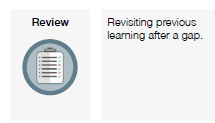 Monday: This week you will be writing a short story to describe Varjak Paw feeling hungry and looking for some food to eat whilst on the streets. Today you will need to come up with a word bank of adjectives to describe how he may be feeling. Can you think of any better words than ‘hungry’? Tuesday: Today you will be adding to your word bank with words to describe how Varjak will move whilst trying to find some food, for example stealthy, prowling, crept. Wednesday: Start writing your story to describe Varjak searching the streets to find something to eat. Make sure you are describing how Varjak feels and how he moves using adjectives and adverbs. Thursday:  Finish your story and draw a picture to go with it. Bring your story in to show your teacher. Friday: Read a book on Bug Club and answer the questions. If you finish your maths tasks quickly on any days this week, please practise your times tables. You can also try this game  https://www.bbc.co.uk/bitesize/topics/zd2f7nb/articles/zn2y7nb Defenders of Mathematica! Monday: Today you will be learning about negative numbers. Watch the video https://vimeo.com/460234751and work through the sheet carefully. Tuesday:  Today you will be learning about roman numerals. Watch the video https://vimeo.com/460274137 and work through the sheet carefully. Wednesday:Today you will be learning to add and subtract 1s, 10s, 100s and 1000s.Watch the video https://vimeo.com/461777711 and work through the sheet carefully. Thursday:Today you will be adding two 4-digit numbers with no exchange. Watch the video https://vimeo.com/461778690 and work through the sheet carefully. Friday: Visit the website https://www.timestables.co.uk/multiplication-tables-check/ and practise doing the multiplication table speed check.If you need more practise with any of your x tables click here https://www.timestables.co.uk/  choose the table that you would like to practise and complete the steps